Bezpieczna pożyczka w 4 krokachPolacy coraz częściej korzystają z mikropożyczek (czyli tzw. chwilówek) udzielanych przez instytucje finansowe. Jednakże nadal wiele osób ma wątpliwości co do wiarygodności firm oraz zasad udzielania pożyczek. Tymczasem większość klientów, którzy już raz skorzystali z pożyczki przekonała się, że jest to optymalne rozwiązanie, gdy pojawia się nagła potrzeba szybkiej gotówki. Stosując się do kilku prostych zasad, dzięki którym każdy stanie się świadomym swoich praw pożyczkobiorcą oraz zapoznając się z obowiązkami, jakie spoczywają na firmie pożyczkowej – klienci unikną niepotrzebnych stresów i pozbędą się obaw. Poniższa infografika ilustruje, na co należy zwrócić uwagę, wybierając konkretną ofertę pożyczki tak, aby podjąć dobrą decyzję.Źródło: http://www.optimisci.pl/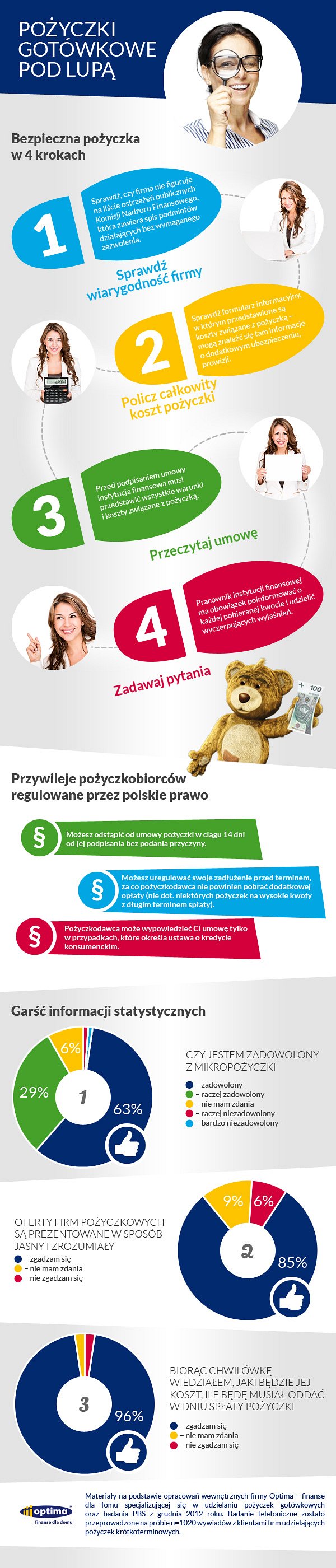 